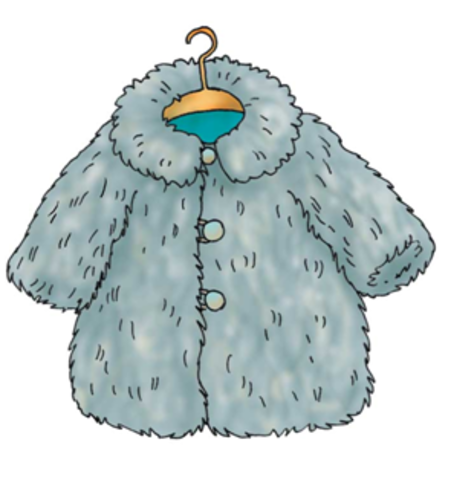 Рекомендации для родителей по теме «Одежда, обувь, головные уборы» В процессе знакомства с одеждой,обувью, головными уборами мы будем решать следующие задачи:-формируем умения детей различать и называть предметы одежды, дифференцировать одежду для мальчиков и девочек, узнавать ее на картинках, последовательно одевать ее;-обогащаем словарь детей по теме;-развиваем мелкую моторику рук, наглядно-действенное мышление;-воспитываем бережное отношение к вещам.Задание 1.Предлагаем Вам дома почитать детям стихи, рассказы, сказки по теме, в том числе "Обновки". пер. С. Маршака; "Наша Маша маленька. ", обр. Б. Заходера;"Маша-растеряша"и другие. Предоставьте детям возможность договаривать слова, фразы знакомых стихотворений.Задание 2.Загадайте ребенку загадки:Всегда шагаем мы вдвоем, похожие как братья. Мы за обедом под столом, а ночью — под кроватью.(Туфли)Чтоб не мерзнуть, пять ребят в печке вязаной сидят.(Перчатки)Если дождик, мы не тужим — бойко шлепаем по лужам.Будет солнышко сиять нам под вешалкой стоять.(Сапоги)Сижу верхом, не ведаю на ком.Знакомца встречу — соскочу, привечу.(Шапка)Созданы людьми предметы,Чтоб на тело надевать,Чтоб в жару не задохнутьсяИ в мороз не замерзать. (одежда)Вещи эти всем нужны,Для головы они важны –От перегрева и простудОни её уберегут. (головные уборы)Задание 3.Предложите ребёнку рассказать об одном из предметов одежды,предварительно прослушав ваш рассказ:Это куртка. Она красная, тёплая, нарядная. У неё есть капюшон и карманы. В ней можно гулять в дождливую погоду. Она непромокаемая. Она застегивается на «молнию».Задание 4.1. Потренируйте ребёнка в произнесении слов пальто, плащ, куртка, шапка, брюки, кофта. Объясните, что всё это – одежда.2. Обратите внимание ребёнка на некоторые детали одежды: рукава, карманы, воротник, пуговицы.3. Побеседуйте о том, какую одежду носят осенью, почему осенью тепло одеваются. Отработайте произношение прилагательных тёплый, нарядный, красивый, красный, синий, жёлтый, зелёный.Задание 5.Дидактическая игра "Костюмы".Нарисуйте отдельно детали костюма:кофточки и юбки. майки и шорты, кофту и брюки. Главное, чтобы детали костюма были одного цвета. рисунка. Перемешайте все детали. Попросите малыша подобрать правильно костюмы.Задание 6.Так же можно поиграть в игры: "Лото", "Пазлы" по теме.Задание 7.Предложите ребёнку выполнить вместе с вами пальчиковую гимнастику."Ботинки".Всюду, всюду мы вдвоёмНеразлучные идём.(Средний и указательный пальчики «шагают» по столу.)Мы гуляем по лугам,По зелёным берегам,Вниз по лестнице сбегаем,Вдоль по улице шагаем,После лезем под кровать,(Дети загибают по одному пальчику, начиная с большого.)Будем там тихонько спать.(Укладывают ладони на стол.)Пальчиковая гимнастика "Одежда"Я одежду надеваю (поочередно соединять пальцы правой руки с большим)И ее вам называю:(поочередно соединять пальцы левой руки с большим)Майки, брюки, а еще (поочередно соединять пальцы правой руки с большим)Свитер, шарфик и пальто. (поочередно соединять пальцы левой руки с большим)